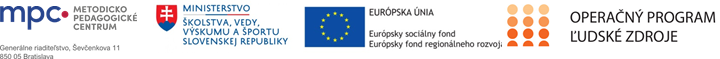 Štvrťročná správa o činnosti Operačný programOP Ľudské zdroje Prioritná os1 Vzdelávanie PrijímateľMetodicko-pedagogické centrumNázov projektuPomáhajúce profesie v edukácii detí a žiakov II.Kód ITMS ŽoP  312011AQI4Meno a priezvisko zamestnancaMeno a priezvisko OZ (doplniť) (škola)Názov a číslo rozpočtovej položky rozpočtu projektu4.6.2. Inkluzívny tím/Školský psychológ  v SŠ Obdobie vykonávanej činnosti01.10.2020 resp. dátum nástupu podľa  zmluvy – 31.12.2020Správa o činnosti:  (V správe je potrebné popisne (súvislým textom) uvádzať konkrétne činnosti a aktivity realizované v danom štvrťroku vyplývajúce z Vašej pracovnej náplne a Plánu práce školy, pri dodržaní ochrany osobných údajov (GDPR).  Nasledujúce formulácie sú len orientačné. Školský psychológ v SŠ počas obdobia od 01.10.2020 - 31.12.2020 realizoval tieto činnosti:Realizácia odbornej činnosti v rámci orientačnej psychologickej diagnostiky;Individuálne (skupinové) hromadné psychologické poradenstvo  pre žiakov s osobitným zreteľom na proces výchovy a vzdelávania v SŠ;Individuálne (skupinové) psychologické služby, poradenstvo v procese výchovy a vzdelávania zákonným zástupcom a inkluzívnemu tímu v SŠ;Individuálna, skupinová, priama a neformálna konzultačná činnosť pre žiakov a rodičov;Plánovanie, realizácia intervencií a zhodnotenie efektívnosti použitých intervenčných postupov pre žiakov;Realizácia preventívnych aktivít drogovej závislosti a iných sociálno–patologických javov v rámci plánu činnosti ZŠ a príslušného centra pedagogicko-psychologického poradenstva a prevencie;Odborno-metodická pomoc pri aktualizácii a inovácii IVVP pre žiakov so ŠVVP na základe psychologickej diagnostiky (pre pedagogických zamestnancov a inkluzívny tím školy);Návšteva v rodine žiaka; (Ponechá len OZ, ktorý v  SŠ realizoval túto aktivitu)Činnosti vyplývajúce zo zaradenia do adaptačného vzdelávania. PLATÍ IBA PRE STREDNÉ ŠKOLYČinnosti v období od 12.10.2020 – 31.12.2020Využívanie elektronickej komunikácie v režime práca z domu, psychologické konzultácie              realizované smerom k rodičom ak ide o žiaka so zmyslovým, zdravotným alebo iným                znevýhodnením alebo má špecifické vývinové poruchy učenia (dyslexia, dysgrafia              a podobne).Spracovanie dokumentácie z  projektov zameraných na prípravu  psychologickej intervencie, pre zlepšenie edukačného procesu .Konzultácie s pedagógmi  ohľadom výstupov psychologických intervencií.Komunikácia s rodičmi žiakov v čase prerušenia výchovno-vzdelávacieho procesuSúčinnosť (v režime práce z domu, resp. pri individuálnom kontakte)  s učiteľmi a členmi inkluzívneho tímu pri vysvetľovaní  žiakom, rodičom nových skutočností súvisiacich so šírením koronavírusu COVID-19, ale aj ako ho vzdelávať doma, ak ide o žiaka so zmyslovým, zdravotným alebo iným znevýhodnením alebo má špecifické vývinové poruchy učenia (dyslexia, dysgrafia a podobne) pri dodržaní relevantných hygienicko-epidemiologických nariadení;Správa o činnosti:  (V správe je potrebné popisne (súvislým textom) uvádzať konkrétne činnosti a aktivity realizované v danom štvrťroku vyplývajúce z Vašej pracovnej náplne a Plánu práce školy, pri dodržaní ochrany osobných údajov (GDPR).  Nasledujúce formulácie sú len orientačné. Školský psychológ v SŠ počas obdobia od 01.10.2020 - 31.12.2020 realizoval tieto činnosti:Realizácia odbornej činnosti v rámci orientačnej psychologickej diagnostiky;Individuálne (skupinové) hromadné psychologické poradenstvo  pre žiakov s osobitným zreteľom na proces výchovy a vzdelávania v SŠ;Individuálne (skupinové) psychologické služby, poradenstvo v procese výchovy a vzdelávania zákonným zástupcom a inkluzívnemu tímu v SŠ;Individuálna, skupinová, priama a neformálna konzultačná činnosť pre žiakov a rodičov;Plánovanie, realizácia intervencií a zhodnotenie efektívnosti použitých intervenčných postupov pre žiakov;Realizácia preventívnych aktivít drogovej závislosti a iných sociálno–patologických javov v rámci plánu činnosti ZŠ a príslušného centra pedagogicko-psychologického poradenstva a prevencie;Odborno-metodická pomoc pri aktualizácii a inovácii IVVP pre žiakov so ŠVVP na základe psychologickej diagnostiky (pre pedagogických zamestnancov a inkluzívny tím školy);Návšteva v rodine žiaka; (Ponechá len OZ, ktorý v  SŠ realizoval túto aktivitu)Činnosti vyplývajúce zo zaradenia do adaptačného vzdelávania. PLATÍ IBA PRE STREDNÉ ŠKOLYČinnosti v období od 12.10.2020 – 31.12.2020Využívanie elektronickej komunikácie v režime práca z domu, psychologické konzultácie              realizované smerom k rodičom ak ide o žiaka so zmyslovým, zdravotným alebo iným                znevýhodnením alebo má špecifické vývinové poruchy učenia (dyslexia, dysgrafia              a podobne).Spracovanie dokumentácie z  projektov zameraných na prípravu  psychologickej intervencie, pre zlepšenie edukačného procesu .Konzultácie s pedagógmi  ohľadom výstupov psychologických intervencií.Komunikácia s rodičmi žiakov v čase prerušenia výchovno-vzdelávacieho procesuSúčinnosť (v režime práce z domu, resp. pri individuálnom kontakte)  s učiteľmi a členmi inkluzívneho tímu pri vysvetľovaní  žiakom, rodičom nových skutočností súvisiacich so šírením koronavírusu COVID-19, ale aj ako ho vzdelávať doma, ak ide o žiaka so zmyslovým, zdravotným alebo iným znevýhodnením alebo má špecifické vývinové poruchy učenia (dyslexia, dysgrafia a podobne) pri dodržaní relevantných hygienicko-epidemiologických nariadení;Zoznam výstupov činnosti (prílohy): *Príloha : Fotodokumentácia zo skupinových aktivít resp. individuálnych aktivít;Príloha : Správa, prezenčná listina z návštevy v rodine (ak relevantné)*Nehodiacu sa prílohu vymazaťZoznam výstupov činnosti (prílohy): *Príloha : Fotodokumentácia zo skupinových aktivít resp. individuálnych aktivít;Príloha : Správa, prezenčná listina z návštevy v rodine (ak relevantné)*Nehodiacu sa prílohu vymazaťVypracoval (meno, priezvisko, dátum)Meno a priezvisko (doplniť), 08.01.2021PodpisSchválil (meno, priezvisko, dátum)Meno a priezvisko (doplniť), 08.01.2021Podpis